О внесении изменений в постановление администрации МР «Печора» от 11.12.2017 № 1493 об утверждении административного регламента предоставления муниципальной услуги  «Выдача ордера (разрешения) на производство земляных работ» В соответствии с  Федеральным законом от 27.07.2010 г. № 210-ФЗ «Об организации предоставления государственных и муниципальных услуг»администрация ПОСТАНОВЛЯЕТ: 	1. В п. 2.6. Раздела II административного регламента предоставления муниципальной услуги «Выдача ордера (разрешения) на производство земляных работ» исключить: «гарантийное обязательство по восстановлению дорожных покрытий, тротуаров, газонов, зеленых насаждений».	2. Настоящее постановление вступает в  силу со дня официального опубликования и подлежит размещению на официальном сайте администрации муниципального района «Печора».3. Контроль за исполнением настоящего постановления возложить на  первого заместителя руководителя администрации А.Ю. Канищева.Глава муниципального района-руководитель администрации	          	                                                         В.А. СеровАДМИНИСТРАЦИЯ МУНИЦИПАЛЬНОГО РАЙОНА «ПЕЧОРА»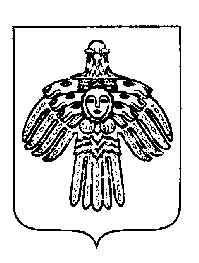 «ПЕЧОРА»  МУНИЦИПАЛЬНÖЙ  РАЙÖНСААДМИНИСТРАЦИЯ ПОСТАНОВЛЕНИЕ ШУÖМПОСТАНОВЛЕНИЕ ШУÖМПОСТАНОВЛЕНИЕ ШУÖМ « 13 » сентября  2021 г.г. Печора,  Республика Коми                                       № 1050 